Приложение №1 к решению совета депутатов МО Пениковское поселение № 66 от 21.12.2021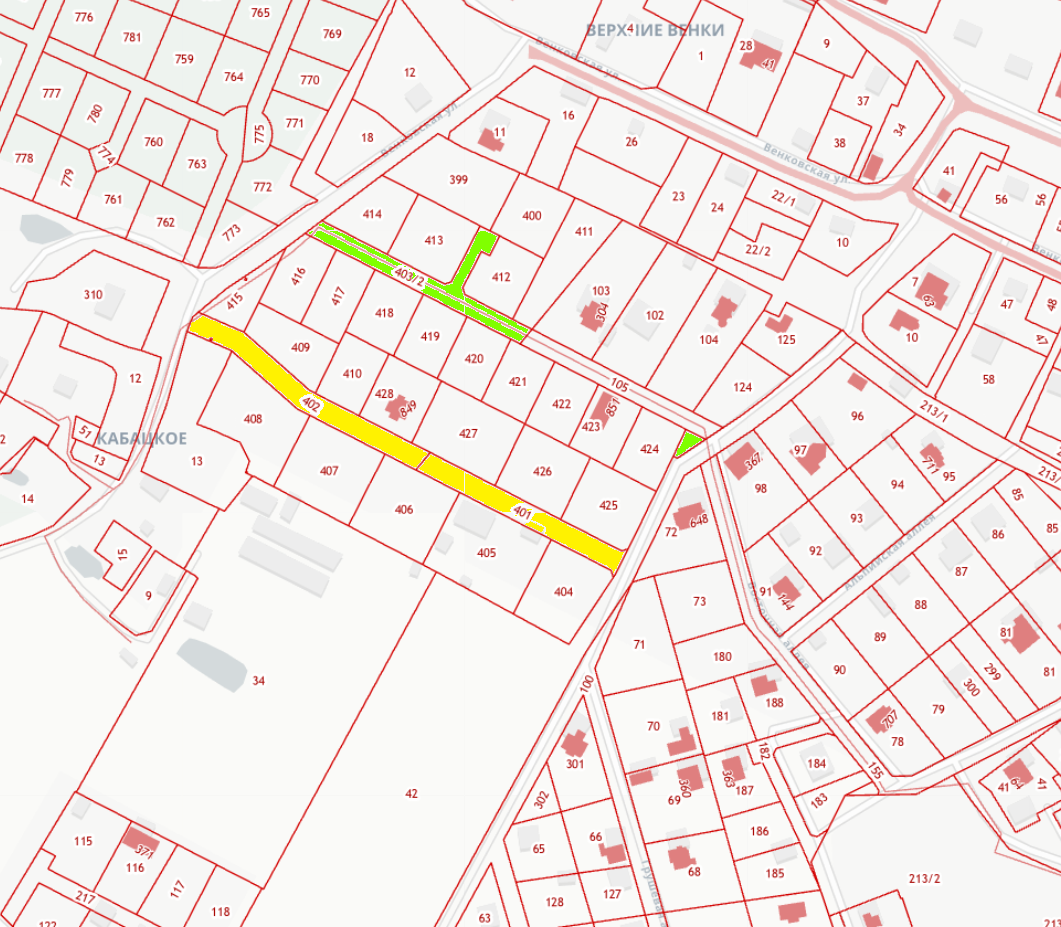 Условные обозначения:- улица Вишневая- улица Яблоневая